Управление образования администрации Карагайского муниципального округа Пермского краяМуниципальное бюджетное дошкольное образовательное учреждение «Менделеевский детский сад»Номинация:«Образовательная организация – центр родительского просвещения»Методическая разработка«ПЕДАГОГИЧЕСКИЙ ПРОЕКТ «ИННОВАЦИОННЫЕ ФОРМЫ ВЗАИМОДЕЙСТВИЯ СПЕЦИАЛИСТОВ ДОО С РОДИТЕЛЯМИ»Авторы-разработчии:Щипицина Марина Ивановна, педагог-психологshipitsina.m@yandex.ruДюкова Людмила Владимировна, учитель-логопедд.Савино, 2022Педагогический проект «Инновационные формы взаимодействия специалистов ДОО с родителями»ВведениеРодители – серьезная сила в дошкольной организации и ваши союзники в успешном обучении и воспитании детей. Как найти с ними общий язык и сделать их единомышленниками?Для ребенка родители – самые важные люди на свете. Это не только аксиома народной педагогики, но и утверждение федерального законодательства.Воспитанники, родители и педагоги – участники образовательного процесса. Все они связаны между собой, поэтому между ними должен быть постоянный и доверительный контакт. Иначе продуктивным процесс обучения не получится.АктуальностьВ современных условиях оптимизации трудового процесса, высокого уровня стресса, а также массового внедрения цифровых технологий в жизнь человека, как никогда становится актуальным расширение способов оказания квалифицированной психологической помощи, особенно это касается родителей воспитанников дошкольных образовательных учреждений.Многие родители в силу своей загруженности на работе, либо педагога, не всегда могут своевременно получить консультацию психолога, получить ответ на вопросы воспитания и обучения своего ребенка.Помимо этого остро стоит вопрос заболеваний острыми респираторными заболеваниями среди часто болеющих детей. В период болезни, карантина, режима «самоизоляции» ребенок с ОВЗ, тяжелыми нарушениями речи, а так же другими трудностями эмоционально-волевой, познавательной, поведенческой сфер не может посещать коррекционно-развивающие занятия специалистов логопедов, дефектологов, психологов и других специалистов коррекционного профиля. Родитель обязан проводить занятия самостоятельно дома, используя рекомендации, полученные ранее или пользуясь специализированной литературой и онлайн-источниками.В решении задач оказания грамотной профессиональной психологической помощи родителям воспитанников ДОУ,   повышения их психолого-педагогической грамотности,  поддержания психологического благополучия детей и родителей, развития гармоничных детско-родительских взаимоотношений в семье воспитанников может помочь организация дистанционного психолого-педагогического сопровождения родителей воспитанников ДОУ.Изменения, происходящие сегодня в сфере дошкольного образования, направлены, прежде всего, на улучшение его качества. Включение семьи как партнера и активного субъекта в образовательную среду дошкольного образовательного учреждения качественно изменяет условия взаимодействия педагогов и родителей, имеющих собственные стратегические интересы в сфере дошкольного образования ребенка.В связи со сложившейся эпидемиологической ситуацией педагогам приходится искать новые удобные и безопасные формы работы с воспитанниками и их семьями.Дистанционной формы образовательной работы с детьми дошкольного возраста на законодательном уровне не предусмотрено. Но в целях развития и обучения дошкольников и реализации задач ООП нужно вести  дистанционную работу с родителями. Активно данная форма работы будет использоваться в случае глубокого изучения методов и способов дистанционного взаимодействия.  Дистанционное формы  работы – это  работа  на расстоянии, без непосредственного контакта с педагогом и другими детьми, посредством информационно-коммуникативных технологий, которое дает возможность самостоятельной работы родителей и их детей.  - Социальные сети- Сайт учреждения- «Цифровые помощники педагога»Проект является педагогическим, долгосрочным, рассчитанный на 2 года. Цель и задачи проектаЦель: использование инновационных форм работы с семьей для повышения педагогической компетенции родителей и вовлечение их в образовательный процесс детского сада.Задачи:изучить и апробировать новые формы взаимодействия с родителямиповышать уровень психолого-педагогической компетентности родителей в вопросах воспитания и развития дошкольников посредством интерактивных форм взаимодействия формировать мотивации родителей к систематическому сотрудничеству, а также  участию в образовательном процессе ДОУ Гипотеза: Взаимодействие специалистов ДОО с родителями посредством дистанционных технологий способно принести огромную пользу не только семьям детей, но и самому педагогу: педагог, владеющий этими формами работы с семьей, сможет добиться не только хороших показателей по успеваемости своих воспитанников, но и поможет им стать полноценными членами общества.Этапы реализацииПервый этап. Поиск информации в Интернете об использовании инновационных форм взаимодействия. Анализ полученной информации. Составление перечня интернет ресурсов. Составление поэтапного, подробного плана реализации проекта на предстоящий период. А также анкетирование родителей. Второй этап. Обучение, апробация, использование интернет-ресурсов в своей деятельности. Третий этап – заключительный. Подведение итогов. План реализации проектана 2021-2022 уч.г.План реализации проектана 2022-2023 уч.г.Результаты реализации проектаСоздано сообщество в Контакте «Страничка психолога» https://vk.com/club206815917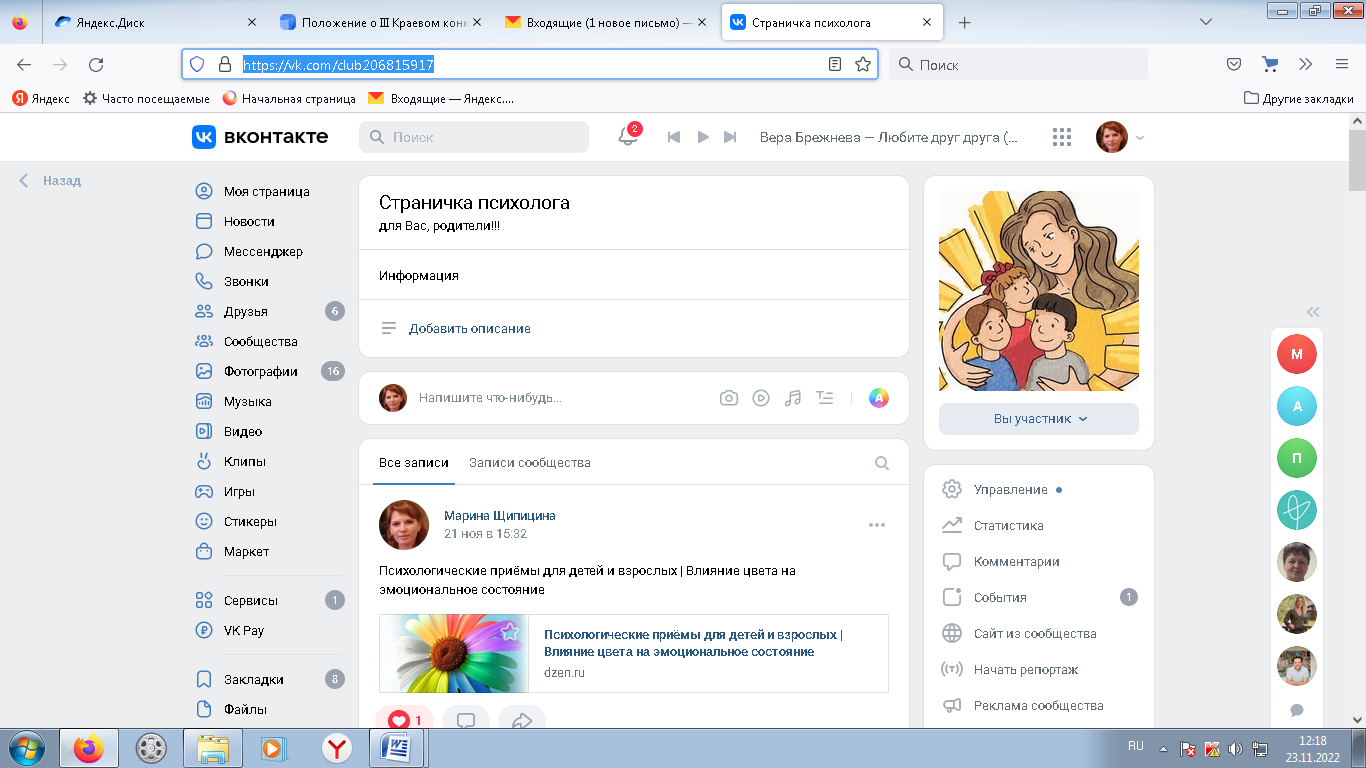 Создано сообщество в ВК «Дома с ЛОГОПЕДОМ» https://vk.com/club200193567 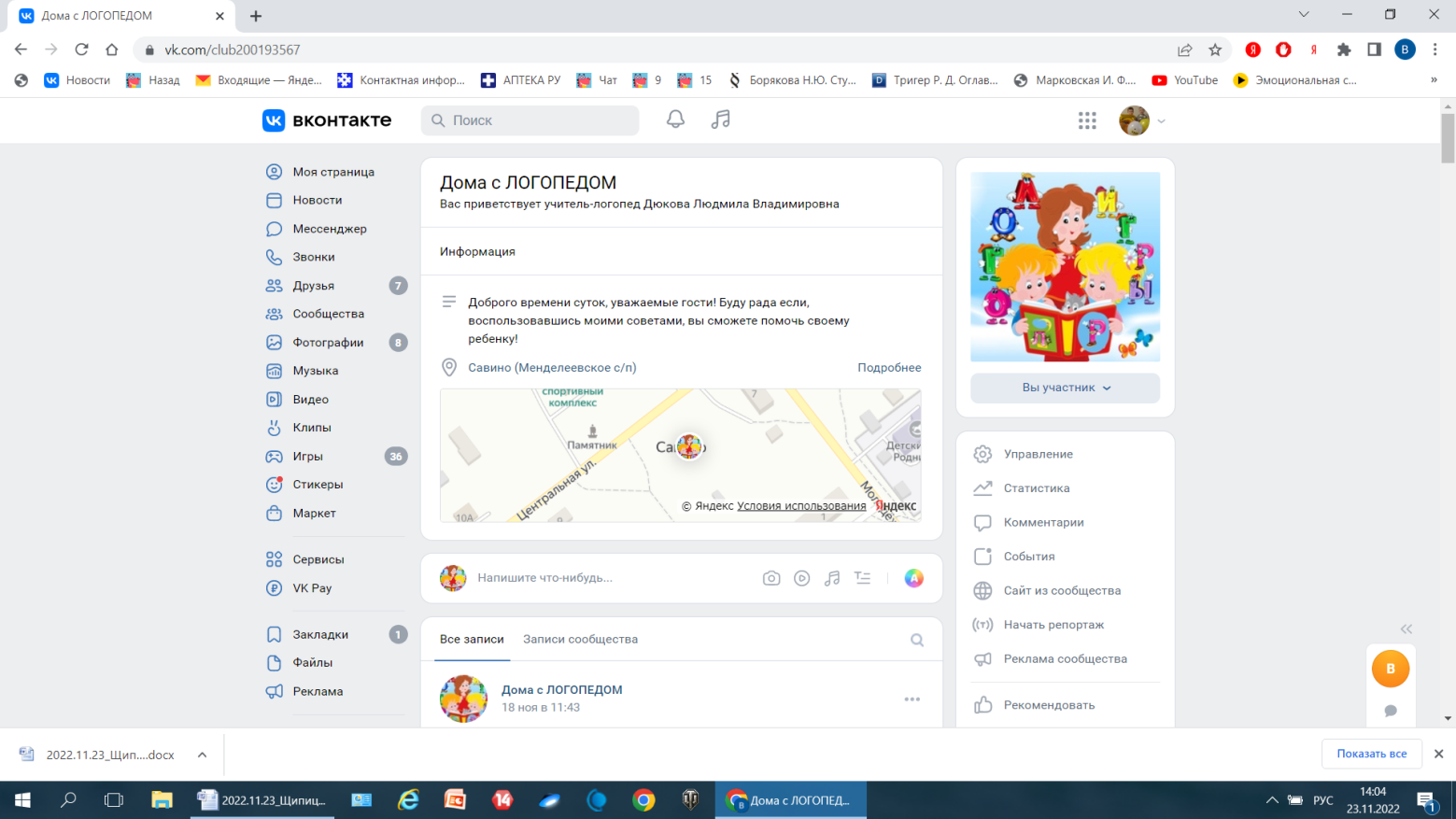 Еженедельно размещается информация для родителей в каждой группе детского сада, в сообществах в ВК- в сообществе подготовительной группы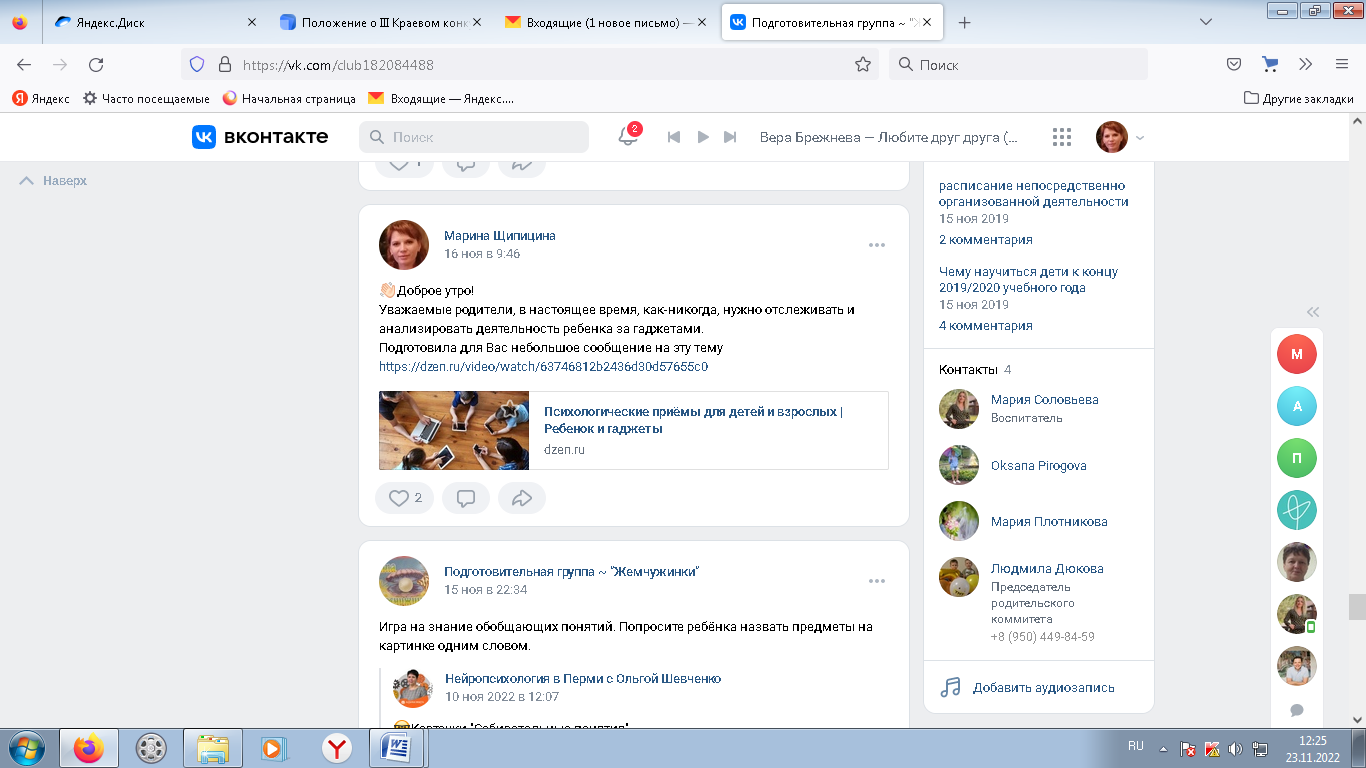 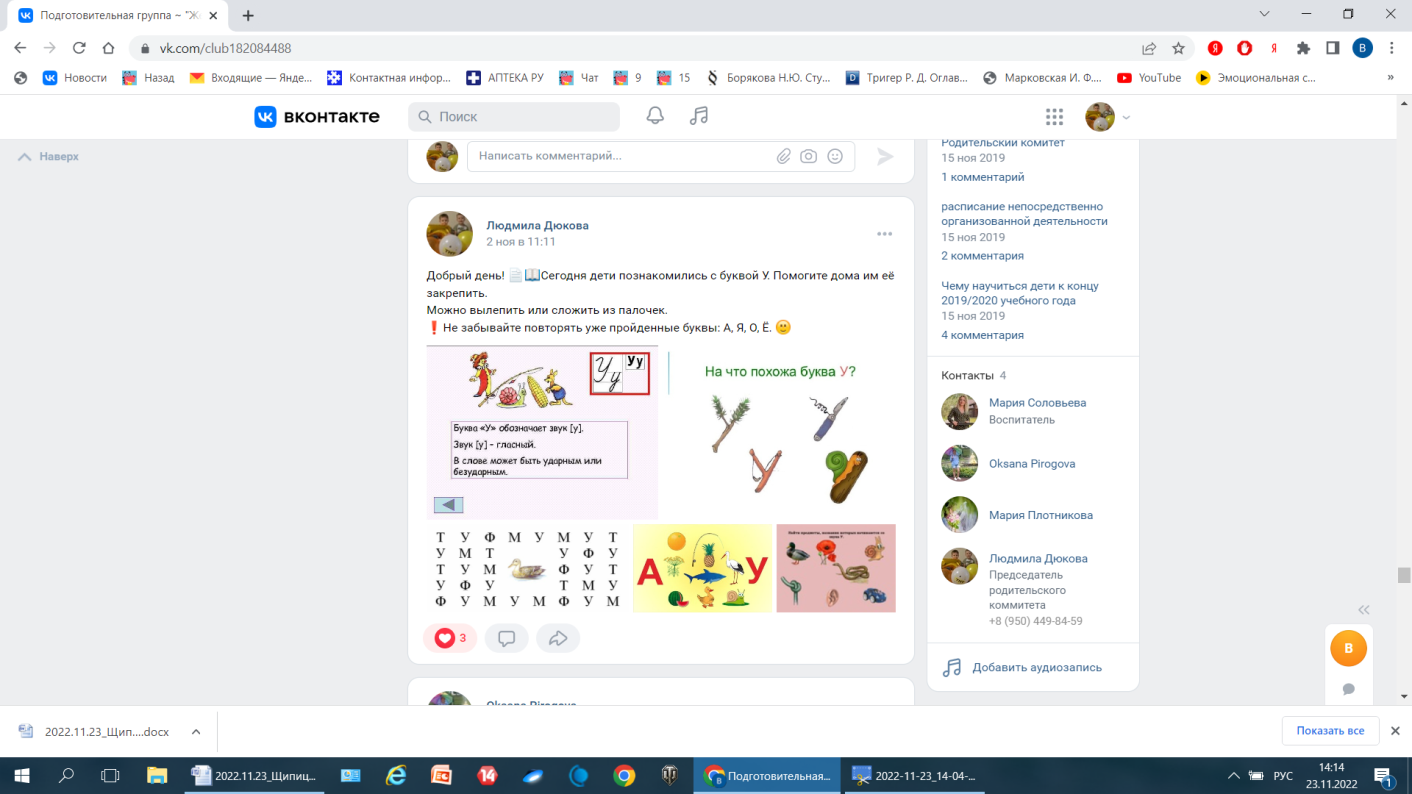 -в старшей группе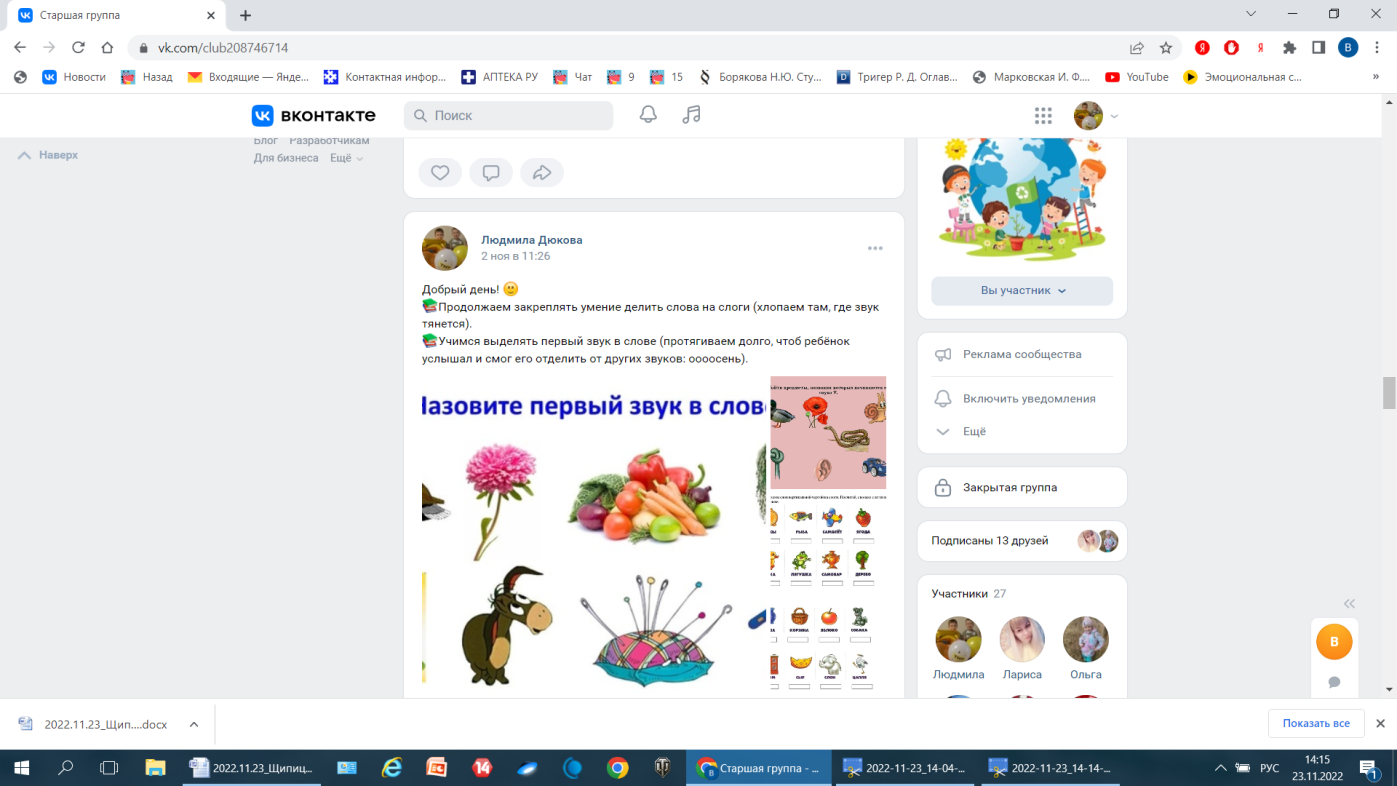 - в сообществе средней группы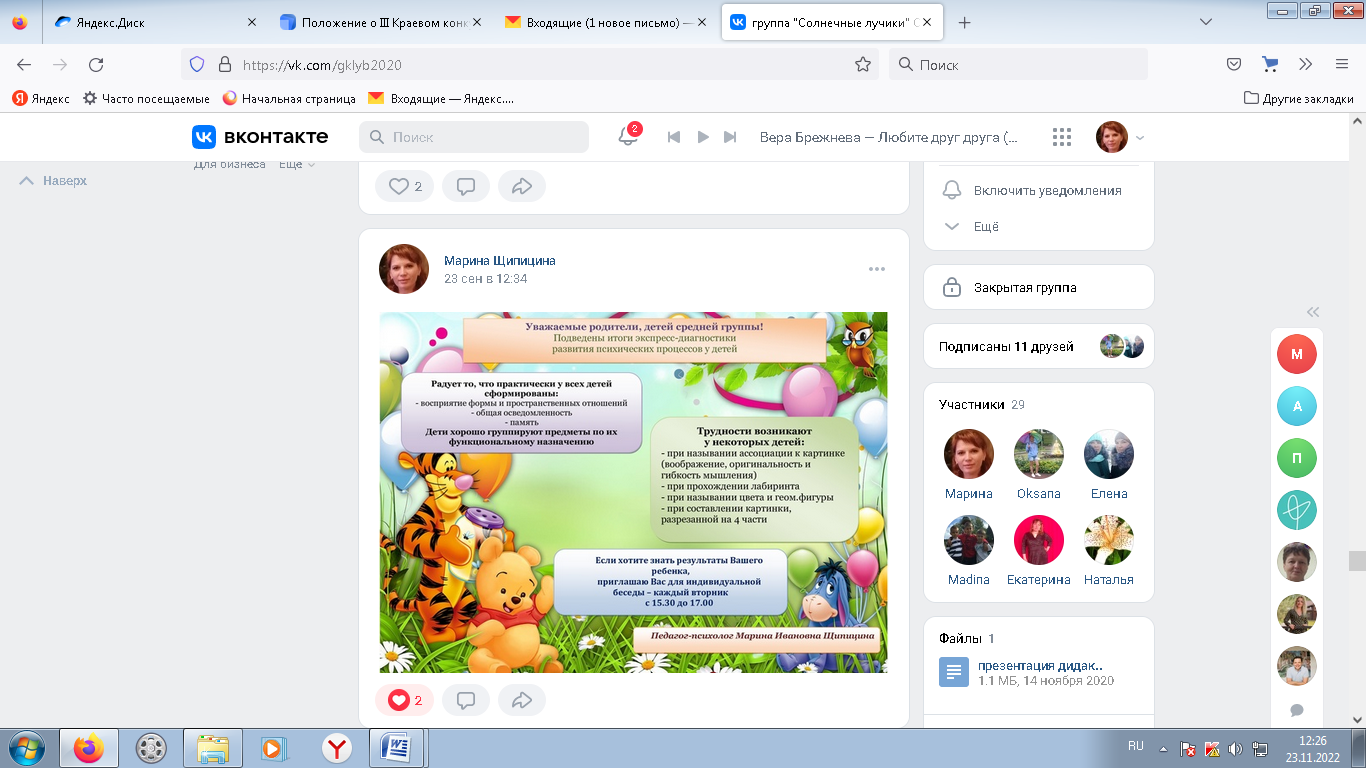 -в сообществе первой младшей группы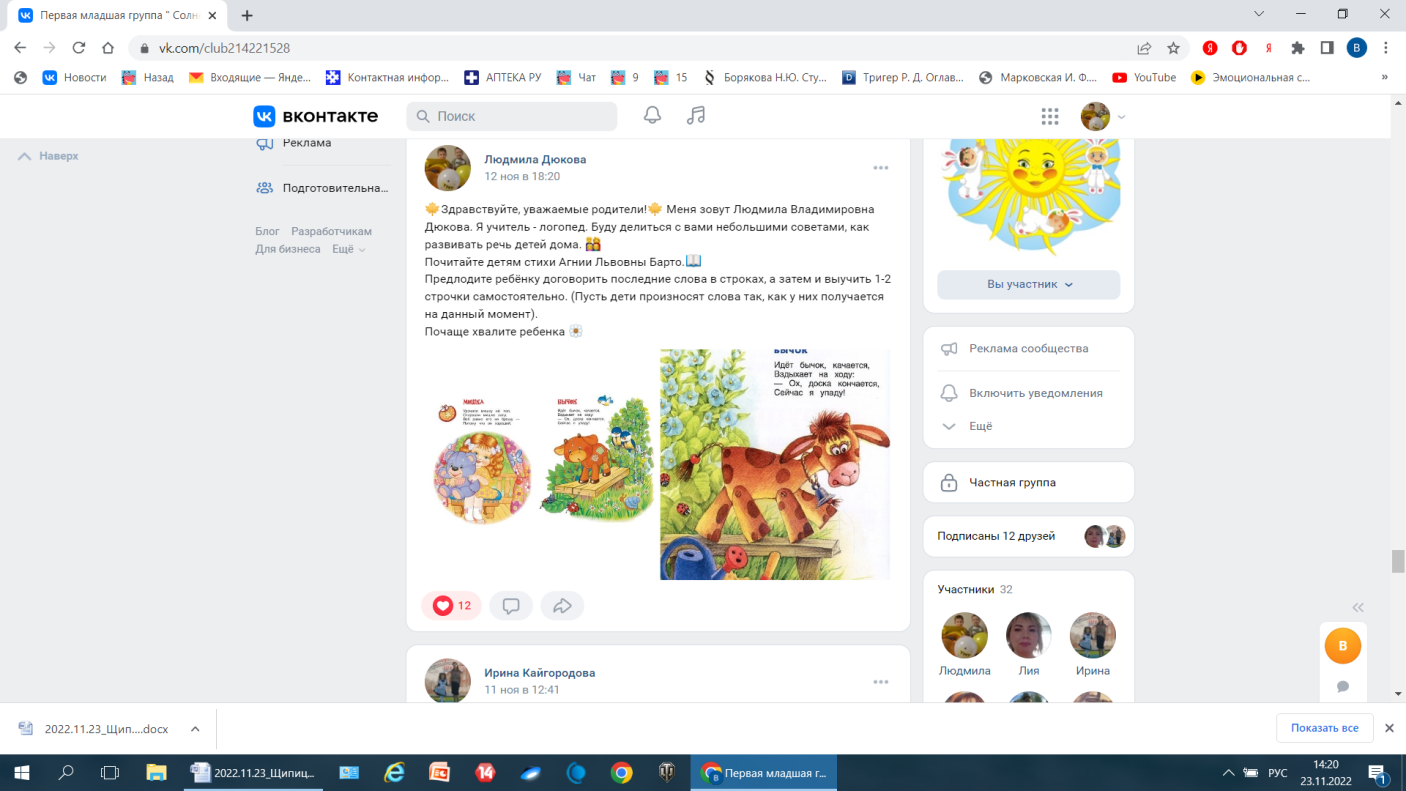 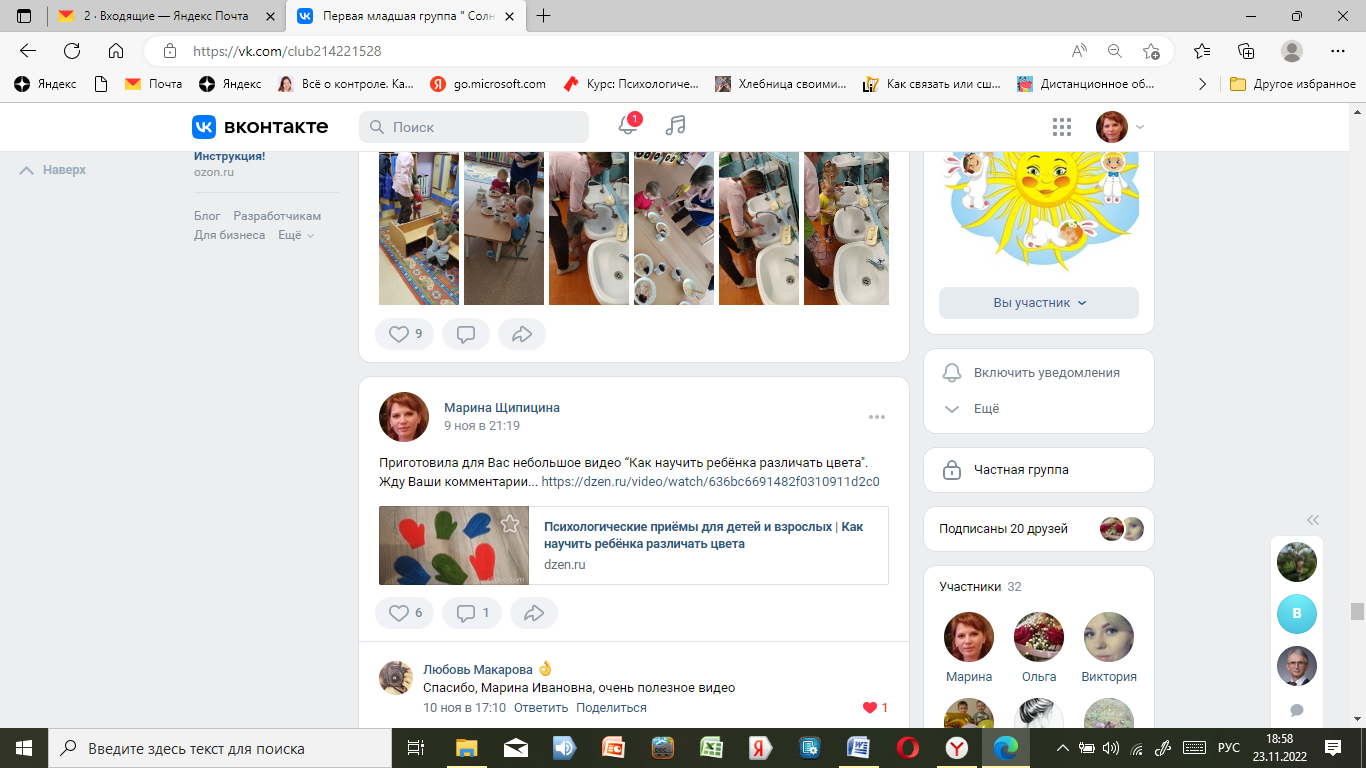 Созданы опросники для родителей на платформе Online Test Pad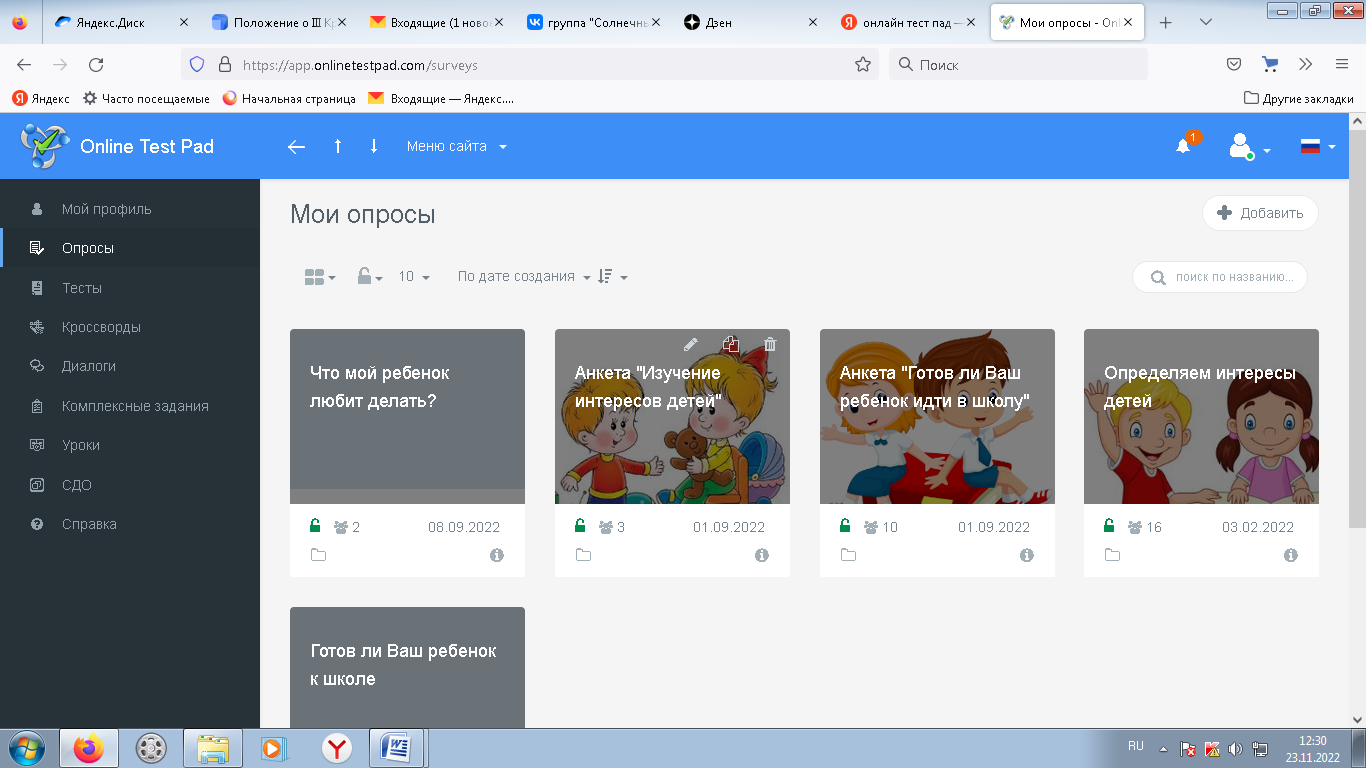 Созданы интерактивные игры для совместного времяпровождения детей с родителями дома на платформе Wordwall.net.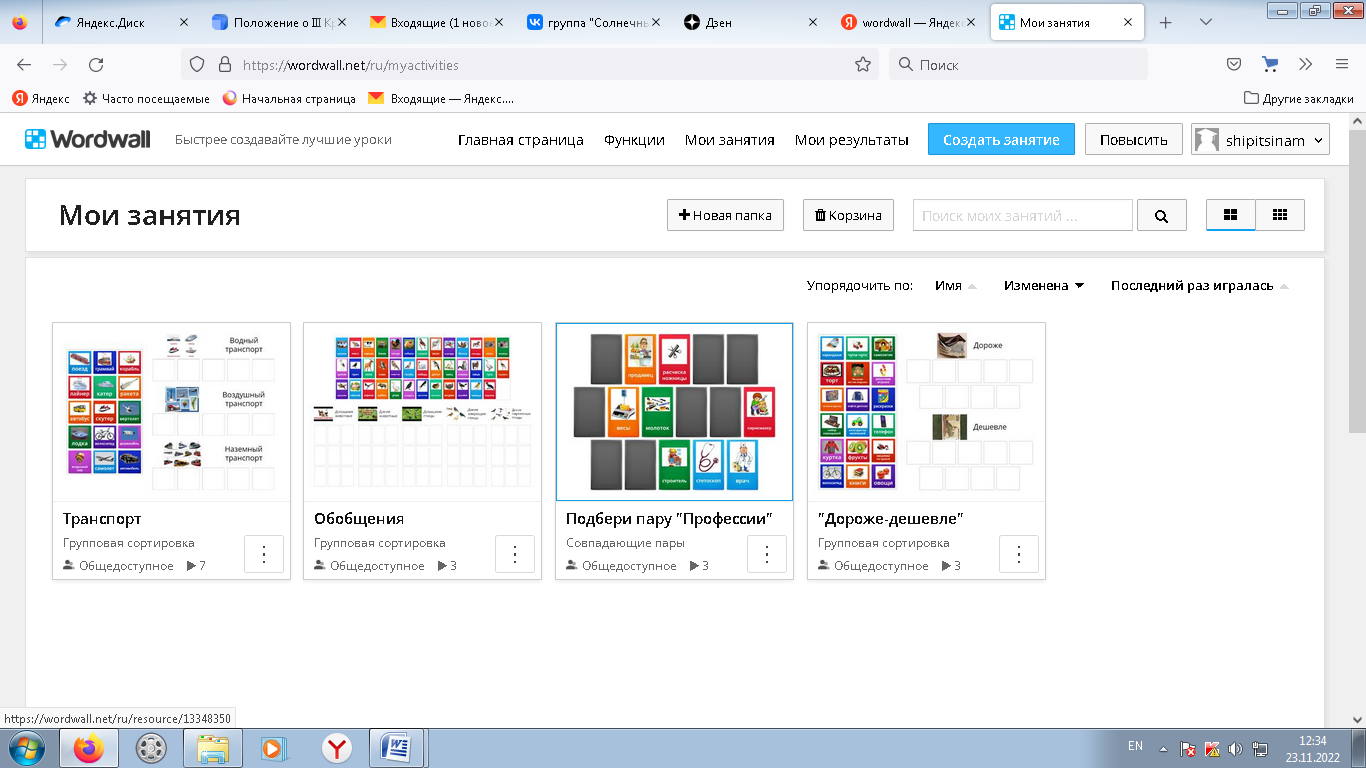 Создаются и размещаются обучающих видео для родителей на страницах в ВК, канале ДЗЕН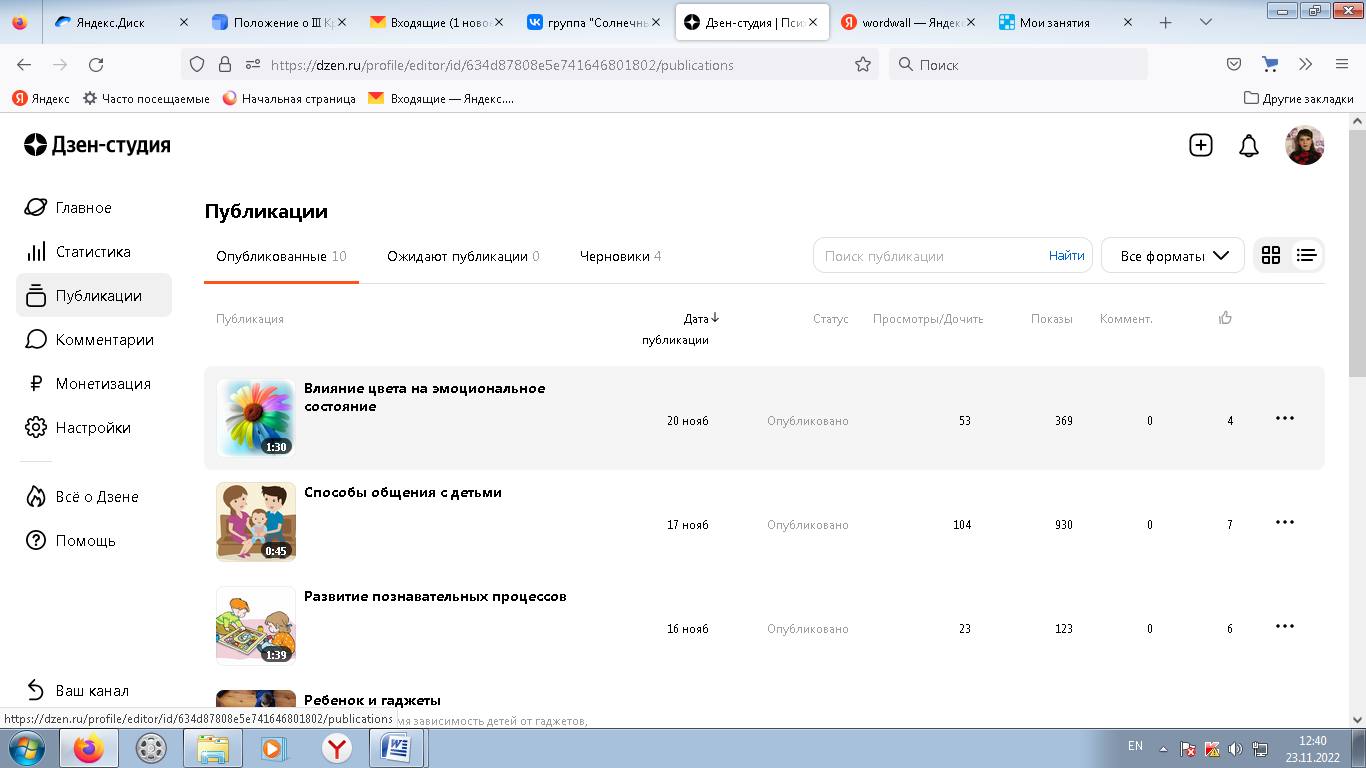 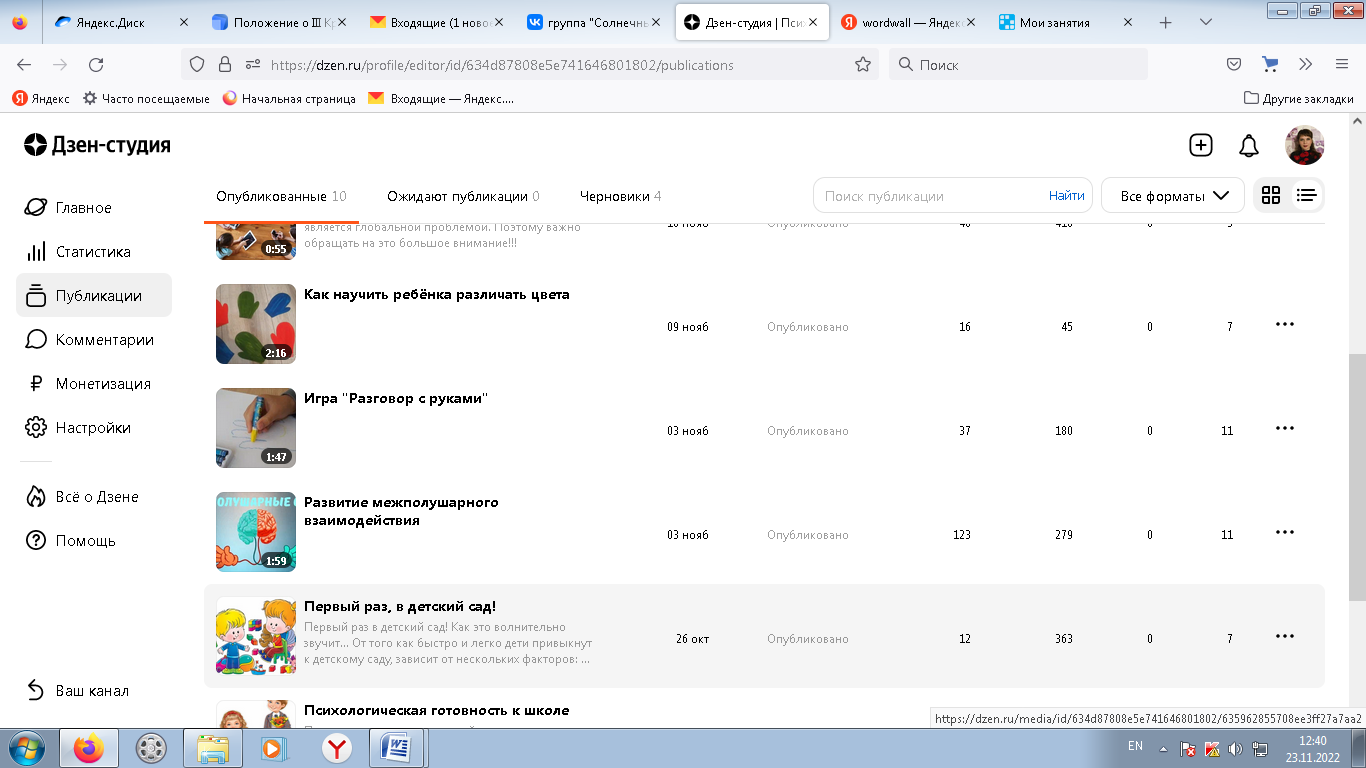 №Срок реализацииТемаРезультат1СентябрьСоздание группы в ВК  «Страничка психолога»Создание группы в ВК «Дома с ЛОГОПЕДОМ»Группа ВК «Страничка психолога»Группа ВК «Дома  ЛОГОПЕДОМ»2В течение учебного года  Изучение и анализ интернет-ресурсов для организации дистанционного взаимодействия с родителями и детьмиПеречень интернет-ресурсов с активными ссылками3В течение учебного года  (1 раз в неделю)Размещение информации для родителей в группе в ВК на страничке психолога, в индивидуальных  группах в ВК Размещение информации для родителей в группе учителя логопеда ВК и на страницах сообществ групп детского сада.Наглядная информация для родителей.4В течение учебного годаСоздание опросников, тестов, методик для родителей и размещение ссылок в группе ВК, ViberСайт: google forms (создание опросов в интернете)Online Test Pad5В течение учебного годаСоставление игр для родителей и детей и размещение их в группе ВКОрганизация участия детей в онлайн-викторинах, в рамках работы с одаренными детьмиСозданы интерактивные игры, викторины на сайтах - LearningApps.org создание мультимедийных интерактивных упражнений.- Wordwall.net. Сайт помогает создавать свои интерактивные задания.6В течение учебного годаРазмещение наглядной информации, практических материалов  педагога-психолога для родителей на сайте  ДООРазмещение активных ссылок в группе ВК№Срок реализацииТемаРезультат1В течение учебного годаСоздание и размещение обучающих видео для родителей на страницах в ВК, канале ДЗЕНОбучающие видео по темам:«Игры на развитие саморегуляции»,«Игры на развитие межполушарного взаимодействия»;«Учимся понимать эмоции»«Кинезиологические упражнения» и др.«Артикуляционная гимнастика с мамой»«Готовимся к школе. Звук и буква.»2Декабрь, апрельОрганизация групповых онлайн-консультацийПроведение групповых онлайн-консультаций на различных платформах3Обобщение опыта работыТрансляция опыта работы